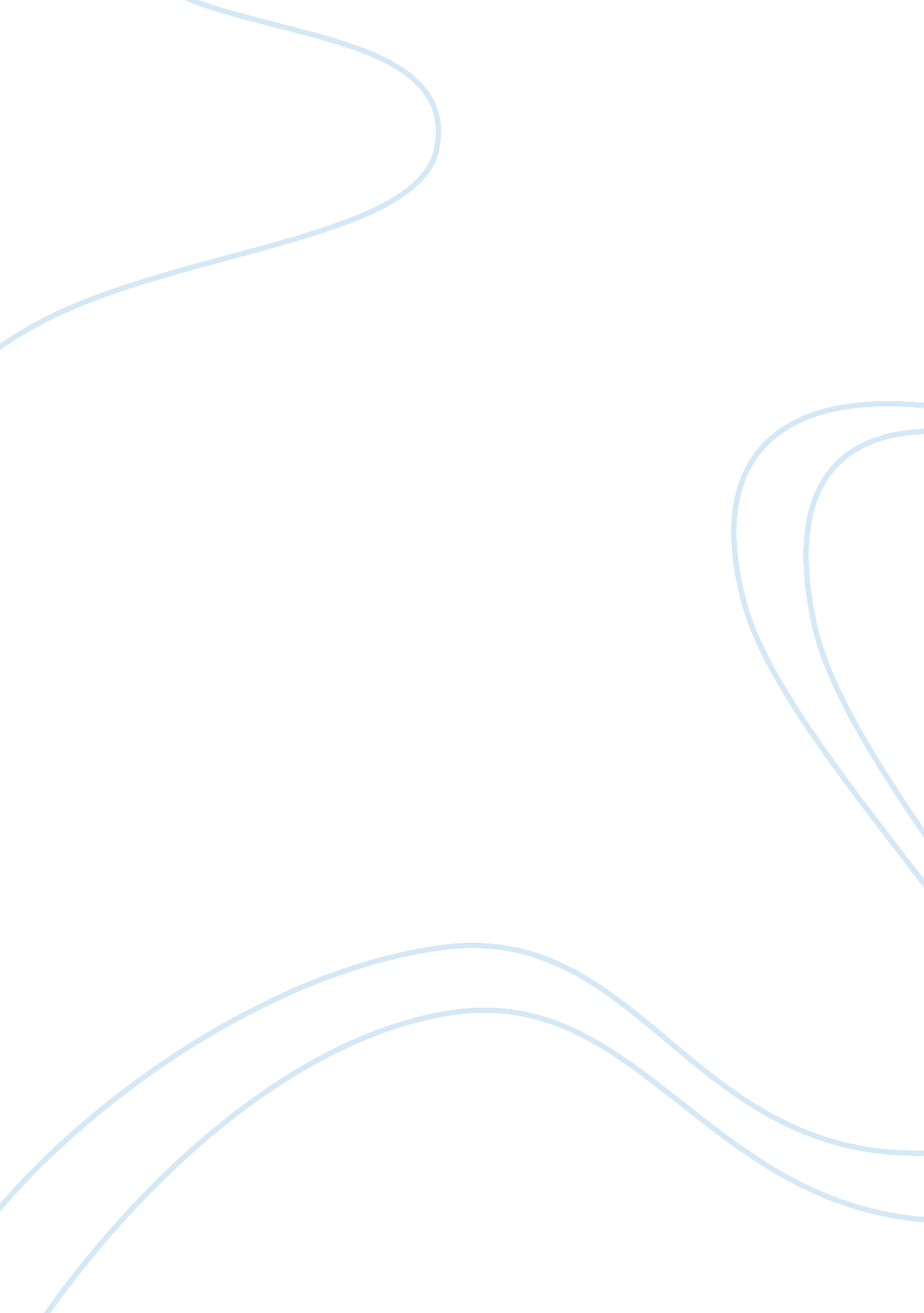 Culture and arts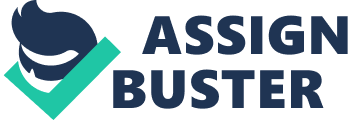 Culture and ArtAmber N. HunterCulture is consisting of learned ways of acting, feeling, and thinking. It is a powerful human tool that consists in everyone??™s life. The five major components of culture would be language, values, symbols, beliefs, and norms. Language would be the system of symbols that allows us all to communicate with each other. Values are a set of standards we use to access different things about each other and serve as guidelines to social living. Symbols are anything that serves as meaning to people of the same society. Beliefs consist of specific statements a society holds to be true. The norm would be rules or guidelines a society uses for its members. Art is known as the process or product of purposely arranging certain elements in ways that affect one??™s sense or emotion. Visual art is defined as art work; it can be a painting, photograph, or sculpture. Visual art usually appeals to the visual sense and appears in a permanent form. Music is a verbal form of art with vocal tones structured in a continuous manner. Architecture is the art or designing and constructing buildings or structures. Literature is an art of written works that can be composed of a language, period, or a culture; usually of artistic value. The role of an artist is to present their artwork in a form that is appealing to society. They bring forth their views of society or situations in their art. Their role is almost as if to entertain. Culture plays a large role in artists work. Their beliefs, values, language, etc. is transformed in their works of art. 